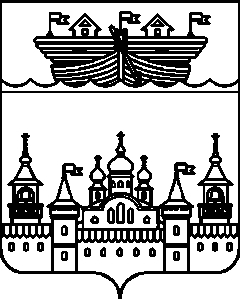 АДМИНИСТРАЦИЯ ВЛАДИМИРСКОГО СЕЛЬСОВЕТАВОСКРЕСЕНСКОГО МУНИЦИПАЛЬНОГО РАЙОНАНИЖЕГОРОДСКОЙ ОБЛАСТИПОСТАНОВЛЕНИЕ19 ноября 2021 года 	№ 118О внесении изменений в Состав комиссии администрации Владимирского сельсовета Воскресенского муниципального района Нижегородской области по соблюдению требований к служебному поведению муниципальных служащих и урегулированию конфликта интересов, утвержденного постановлением администрации Владимирского сельсовета Воскресенского муниципального района Нижегородской области от 19 июня 2017 года № 72Администрация Владимирского сельсовета Воскресенского муниципального района Нижегородской области постановляет:1.Внести в Состав комиссии администрации Владимирского сельсовета Воскресенского муниципального района Нижегородской области по соблюдению требований к служебному поведению муниципальных служащих и урегулированию конфликта интересов утвержденного постановлением администрации Владимирского сельсовета Воскресенского муниципального района Нижегородской области от 19 июня 2017 года № 72 «О комиссии администрации Владимирского сельсовета Воскресенского муниципального района Нижегородской области по соблюдению требований к служебному поведению муниципальных служащих и урегулированию конфликта интересов» (в ред. постановлений администрации Владимирского сельсовета от 08.10.2020 года № 89), следующие изменения:1.1.Вывести из состава комиссии администрации Владимирского сельсовета Воскресенского муниципального района Нижегородской области по соблюдению требований к служебному поведению муниципальных служащих и урегулированию конфликта интересов Костерину Наталью Викторовну.1.2.Ввести в состав комиссии администрации Владимирского сельсовета Воскресенского муниципального района Нижегородской области по соблюдению требований к служебному поведению муниципальных служащих и урегулированию конфликта интересов Булгачева Алексея Александровича – главного специалиста отдела по профилактике коррупционных и иных правонарушений Нижегородской области (по согласованию).2.Разместить настоящее постановление в информационно-телекоммуникационной сети Интернет на официальном сайте администрации Воскресенского муниципального района Нижегородской области.3.Контроль за исполнением данного постановления оставляю за собой.4.Настоящее постановление вступает в силу со дня его обнародования.Глава администрацииВладимирского сельсовета	С.В. Лепехин